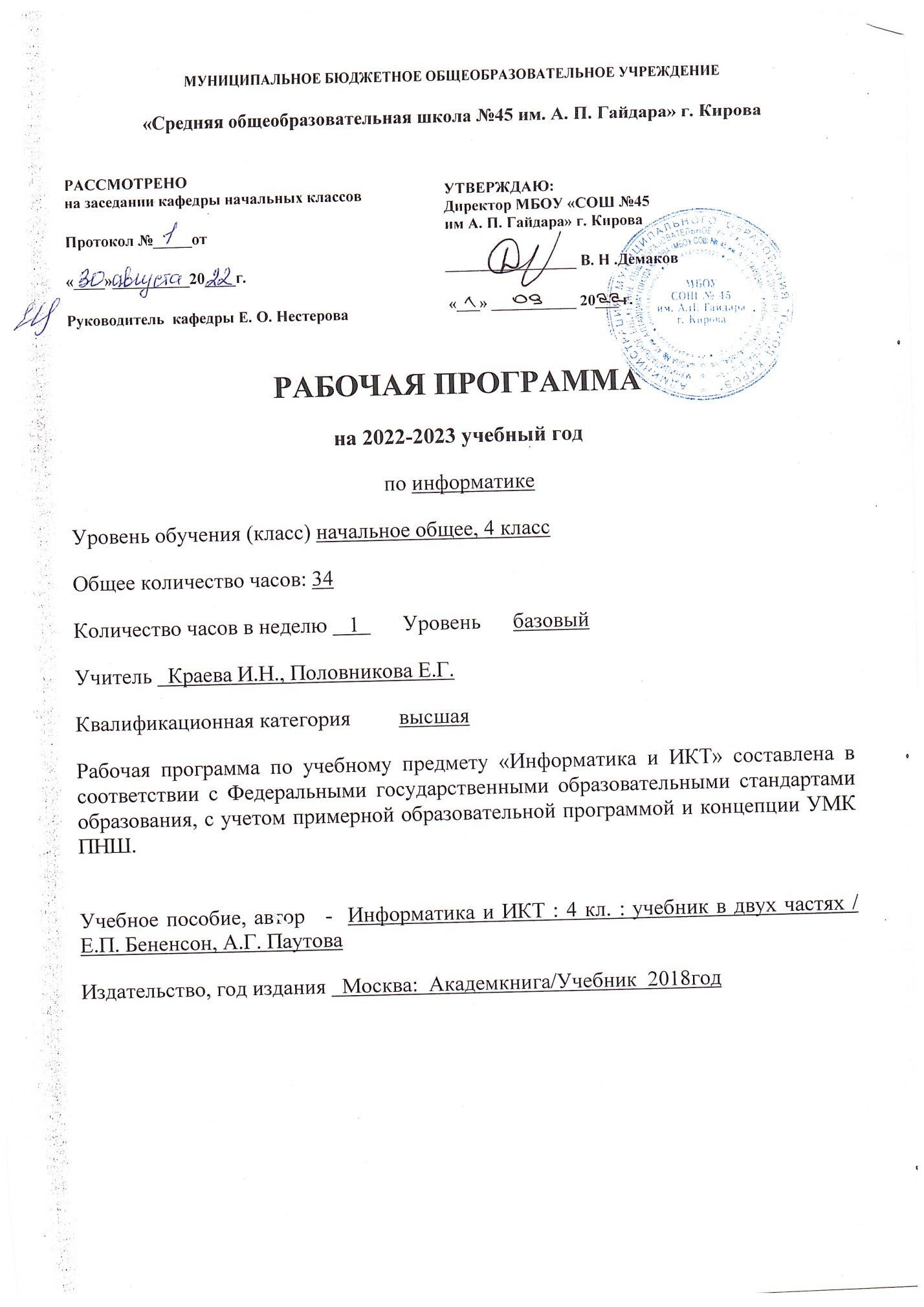 Пояснительная запискаСодержание учебного предмета1. Сведения о программе (примерной или авторской), на основании которой разработана рабочая программа, с указанием наименования, если есть – авторов и места, года изданияРабочая программа по учебному предмету «Информатика и ИКТ» для учащихся  4  классов составлена в соответствии с Федеральными государственными образовательными стандартами образования, с учетом примерной образовательной программой и концепции УМК ПНШ.  Рабочая программа  для 4 класса ориентирована на использование учебника « Информатика и ИКТ» Бененсон Е.П., Паутова А.Г. – М.: Академкнига/Учебник, 2019;3. Информация о количестве учебных часов, на которое рассчитана рабочая программа (в соответствии с учебным планом, годовым календарным учебным графиком), в том числе о количестве обязательных часов для проведения контрольных работРабочая программа расчитана на 34 учебные недели, __34 часа в годИх них контрольных работ___2__ часа( по полугодиям)4. Информация об используемых технологиях обучения, формах уроков и т. п., а также о возможной внеурочной деятельности по предметуТехнологии  обучения:  обучение  развитию  критического  мышления, игровое  обучение,  дифференцированное  обучение,  развивающее обучение, информационно- коммуникационное, здоровьесберегающееФормы уроков:  практикум, беседа, комбинированный урок5. Планируемый результат на конец учебного года(в соответствии с требованиями, установленными федеральными государственными образовательными стандартами, образовательной программой образовательного учреждения).Программа позволяет добиваться следующих результатов освоения образовательной программы основного общего образования: Личностные результаты:Нравственно-этическое оценивание. Выпускник начальной школы будет знать и применять правила поведения в компьютерном классе и этические нормы работы с информацией коллективного пользования и личной информацией обучающегося. Ученик сможет выделять нравственный аспект поведения при работе с любой информацией и при использовании компьютерной техники коллективного пользования.Ученик научится самостоятельно соблюдать правил работы с файлами в корпоративной сети, правила поведения в компьютерном классе, цель которых – сохранение школьного имущества и здоровья одноклассников.Самоопределение и смыслообразование. Ученик сможет находить ответы на   вопросы: «Какой смысл имеет для меня учение? Какой смысл имеет использование современных информационных технологий в процессе обучения в школе и в условиях самообразования?» У него будет сформировано отношение к компьютеру как к инструменту, позволяющему учиться самостоятельно.Выпускник начальной школы получит представление о месте информационных технологий в современном обществе, профессиональном использование информационных технологий, осознает их практическую значимость.Метапредметные результаты: В процессе изучения курса информатики и ИКТ формируются РЕГУЛЯТИВНЫЕ УЧЕБНЫЕ ДЕЙСТВИЯ (планирование и целеполагание, контроль и коррекция, оценивание).Планирование и целеполагание. У выпускника начальной школы будут сформированы умения:- ставить учебные цели;	- использовать внешний план для решения поставленной задачи;	- планировать свои действия в соответствии с поставленной задачей и условиями ее реализации.Контроль и коррекция. У учеников будут сформированы умения:	- осуществлять итоговый и пошаговый контроль выполнения учебного задания по переходу информационной обучающей среды из начального состояния в конечное;	- сличать результат действий с эталоном (целью),	- вносить коррективы в действия в случае расхождения результата решения задачи с ранее поставленной целью.Оценивание. Ученик будет уметь оценивать результат своей работы с помощью тестовых компьютерных программ, а также самостоятельно определять пробелы в усвоении материала курса с помощью специальных заданий учебника.К окончанию начальной школы в процессе изучения курса информатики и ИКТ у ученика будет сформирован ряд ПОЗНАВАТЕЛЬНЫХ УЧЕБНЫХ ДЕЙСТВИЙ.Общеучебные универсальные действия:- поиск и выделение необходимой информации в справочном разделе учебников, Интернет-сайтов с указанием источников информации, в том числе адресов сайтов, в гипертекстовых документах, входящих в состав методического комплекта, а также в других источниках информации;- составление знаково-символических моделей (в теме «Кодирование информации», пространственно-графических моделей реальных объектов (в темах «Устройство компьютера», Алгоритмы и исполнители»);- использование готовых графических моделей процессов для решения задач;- оставление и использование для решения задач табличных моделей (для записи условия и решения логической задачи, описания группы объектов живой и неживой природы и объектов, созданных человеком и т.д.);- использование опорных конспектов правил работы с незнакомыми компьютерными программами;- одновременный анализ нескольких разнородных информационных объектов (рисунок, текст, таблица, схема) с целью выделения информации, необходимой для решения учебной задачи;- выбор наиболее эффективных способов решения учебной задачи в зависимости от конкретных условий (составление алгоритмов формальных исполнителей);- постановка и формулирование проблемы, самостоятельное создание алгоритмов деятельности при решении проблем творческого характера: создание различных информационных объектов с использованием офисных компьютерных программ, поздравительных открыток, презентаций, конструирование роботов.Логические универсальные учебные действия:	- анализ объектов с целью выделения признаков с обозначением имени и значения свойства объектов (темы «Объекты и их свойства», «Действия объектов»);	- выбор оснований и критериев для сравнения, сериации, классификации объектов (решение заданий типа «Продолжи последовательность...», темы «Классы объектов», «Таблицы», «Порядок записей в таблице», «Организация информации в виде дерева», «Дерево деления на подклассы», «Циклические алгоритмы» – задания на создание алгоритмов упорядочивания объектов);	- синтез как составление целого из частей (темы «Устройство компьютера», компьютерные программы «Сборка компьютера Малыш», «Художник», Создание информационных объектов на компьютере с использованием готовых файлов с рисунками и текстами, а также с добавлением недостающих по замыслу ученика элементов);	- построение логической цепи рассуждений.Предметные результаты: Обучающиеся должны иметь представление:• об организации информации в виде списка и таблицы;• о структуре таблиц (строки, столбцы, ячейки);• о программе как наборе инструкций, необходимых для работы компьютера;• о переменной, ее имени и значении, о присваивании переменной значения;• о выборе продолжения действий в условном алгоритме;• об объектах и их свойствах;• об имени и значении свойства;• о классах объектов.	Обучающиеся научатся:• осознанно применять правила пользования различными носителями информации коллективного пользования.• фиксировать собранную информацию в виде списка;• упорядочивать короткие списки по алфавиту;• фиксировать собранную информацию в виде таблицы, структура которой предложена учителем;• находить нужную информацию в таблице;• находить нужную информацию в источниках, предложенных учителем;• находить нужную информацию в коротких гипертекстовых документах;• находить среди готовых алгоритмов линейные и условные;• составлять и исполнять условные алгоритмы для знакомых формальных исполнителей;• с помощью учителя ставить учебные задачи и составлять условные алгоритмы их решения;• приводить примеры объектов и их свойств;• находить и конструировать объект с заданными свойствами;• выделять свойства, общие для различных объектов;• определять истинность сложных высказываний;• на клетчатом поле находить клетку с заданным адресом;• на клетчатом поле определять адрес указанной клетки.	Обучающиеся получат возможность научиться:• составлять и исполнять условные алгоритмы для знакомых формальных исполнителей;• ставить учебные задачи и составлять условные алгоритмы их решения;• находить и конструировать объект с заданными свойствами;• объединять объекты в классы, основываясь на общности их свойств.ТемаКоличество часовИнформационная картина мира Способы организации информацииОрганизация информации в виде списка. Упорядочивание списков по разным признакам (в алфавитном порядке, по возрастанию или убыванию численных характеристик).Сбор информации путём наблюдения. Фиксация собранной информации в виде списка.Организация информации в виде простых (не содержащих объединённых ячеек) таблиц. Структура простой таблицы (строки, столбцы, ячейки), заголовки строк и столбцов. Запись информации, полученной в результате поиска или наблюдения, в таблицу, предложенную учителем. Запись решения логических задач в виде таблиц. Создание различных таблиц.9 чКомпьютер — универсальная машина для обработки информации Фундаментальные знания о компьютере:Компьютер как исполнитель алгоритмов.Подготовка к знакомству с системой координат, связанной с монитором (продолжение).Гигиенические нормы работы за компьютером.Практическая работа на компьютере.Поиск нужной информации в гипертекстовом документе.Набор текста с помощью клавиатуры (в том числе, заглавных букв, знаков препинания, цифр).Практическая работа на компьютере осуществляется при изучении всех разделов курса. Время на нее учтено во всех разделах курса.3 чАлгоритмы и исполнители Алгоритмы с переменнымиИмя и значение переменной. Присваивание значения переменной в процессе выполнения алгоритмов.Команды с параметрами.Краткая запись команд формального исполнителя.Алгоритмы с ветвлениемВыбор действия в алгоритме с ветвлениями в зависимости от выполнения условия. Использование простых и сложных высказываний в качестве условий.Запись алгоритма с помощью блок-схем.Создание и исполнение алгоритмов c ветвлениями для формальных исполнителей. Планирование деятельности человека с помощью алгоритмов c ветвлениями.Создание алгоритмов методом последовательной детализацииСоздание укрупнённых алгоритмов для формальных исполнителей и для планирования деятельности человека.Детализация шагов укрупнённого алгоритма.11 чОбъекты и их свойства Объект и его свойства. Имя и значение свойства.Поиск объекта, заданного его свойствами. Конструирование объекта по его свойствам. Описание объекта с помощью его свойств как информационная статическая модель объекта. Сравнение объектов.Понятие класса объектовПонятие класса объектов. Примеры классов объектов. Разбиение набора объектов на два и более классов.10 ч Этические нормы при работе с информацией и информационная безопасность Носители информации коллективного пользованияБиблиотечные книги, журналы, компакт диски, дискеты, жёсткие диски компьютеров как носители информации коллективного пользования.Правила обращения с различными носителями информации. Формирование ответственного отношения к сохранности носителей информации коллективного пользования.1 ч